2023 Unit 2 Chemistry trial examName: ____________________                                                         Total:   ______/92Section A: Multiple Choice sectionQuestion 1The conjugate base of NH4+ is               A.    NH2-B.    NH3C.    NH3-D.    NH5Question 2Which of the following will require the most energy?A.    heating 60 g of water from 60 ºC to 80 ºCB.    heating 20 g of water by 60 ºCC.    heating 80 g of olive oil by 22 ºCD.    heating 80 g of water by 22 ºCQuestion 3Which of the following will require the most energy?A.    converting 100 g of water at 100 0C to steamB.    raising 100 g of water from 0 0C t o100 0CC.    converting 100 of ethanol liquid at 78 0C to a gasD.    converting 100 g of ice to 100 g of water      Question 4Select the correct statement about the properties of water.A.    Energy is released when steam condenses to water.B.    The density of water will increase as it turns to ice.C.    Water will always boil at exactly 100 ºC.D.    All ionic solids will dissolve in water.Question 5Which of the following solutions will have the lowest pH?A.    5 M NaOH B.    10 mL of 2 M HCl C.    10 mL of 2 M H2SO4D.    500 mL of 1 M ethanoic acidUse the following photograph to answer Questions 6 and 7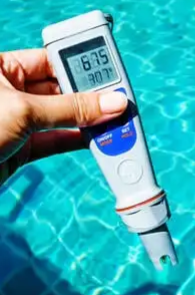 The meter shown is a portable electrical conductivity sensor.Question 6If salt is dissolved in a water sample being tested,A.    the electrical conductivity of the solution will be a constant and not vary with salt concentration. B.    the sample will not conduct electricity as water is not ionic.C.    the sample will conduct electricity due to the flow of electrons to both electrodes.D.    the sample will conduct electricity due to the flow of ions to both electrodes.Question 7Emissions from industry can impact upon the electrical conductivity of ocean water. The main reason for this is A.    the gaseous water emissions from vehicles is increasing the ocean volume.B.    the CO2 emissions increase the self-ionisation of water.C.    the CO2 emissions will dissolve in the ocean to form ions.D.    CO2 is highly soluble in water and it has a high electrical conductivity.Question 8The products of a reaction are potassium chloride and water. The reactants wereA.    KOH and HClB.    K2CO3 and HClC.    K and HClD.    KOH and H2SO4Question 9In which of the following is the oxidation number of sulfur highest?A.    S8B.    H2SO4C.    SO2D.    H2SQuestion 10Which alternative is a correctly balanced half-equation?A.    O2    +  2e-          O2-B.    MnO4-  +  2H2  + 2e-      Mn2+  +   4OH-C.    2FeCl2     +   Cl2    2FeCl3D.    ClO3-  +   6H+   +  6e-      Cl-    +    3H2OQuestion 11The oxidising agent in a redox reaction A.    will lose electrons as it is reduced.B.    will gain electrons as it is oxidised.C.    will gain electrons as it is reduced.D.    will always be a non-metal atom as it will gain electrons.Use the following solubility curves to answer questions 12 and 13. The following metals are listed in order of most reactive to least reactive:                                  zinc        cadmium       lead       copper       silverThey all form ions with a charge of 2+ except silver, which forms an Ag+ ion.Question 12Which of the following will react spontaneously?A.    Ag(s)    +    Zn(NO3)2(aq)B.    Pb(s)    +    Zn(NO3)2(aq)C.    Cu(s)    +    Cd(NO3)2(aq)D.    Cd(s)    +    Cu(NO3)2(aq)Question 13When a cadmium half-cell is connected to a silver half-cell,A.    cadmium ions will form cadmium metal at the positive electrode.B.    cadmium ions will be the oxidising agent.C.    electrons will move from the cadmium electrode to the positive silver cathode.D.    electrons will move from the cadmium electrode to the negative silver anode.Question 14The following three solutions are added to the one beaker – silver nitrate, potassium chloride and sodium nitrate. A.    No precipitate will form as all solutions are soluble.B.    The only precipitate to form is sodium chloride.C.    The only precipitate to form is silver chloride.D.    Precipitates of silver chloride and potassium nitrate will form. Use the following information to answer questions  15 and 16.The equation for the reaction between aluminium metal and chlorine gas is 2Al(s)  +   3Cl2(g)     2AlCl3(s)Question 15The mass of AlCl3 that can be formed from 0.90 mole of chlorine gas is, in g,A.    60.1B.    80.1C.    120.2D.    133.5Question 16The volume of the Cl2 at SLC needed to react completely with  8.0 mole of aluminium is, in L, A.    102B.    130C.    198D.    298Question 17Nickel sulfate forms a green coloured solution in water. What colour filter should a colorimeter use for the most accurate determination of the concentration of a nickel sulfate solution?A.    greenB.    redC.    blueD.    yellowQuestion 18Which of the following emission releases is likely to impact the Earth’s atmosphere the most?A.    50 litres of methane, CH4B.    100 litres of steam (water)C.    100 litres of CO2D.    500 litres of oxygen gasQuestion 19A student uses gravimetric analysis to determine the concentration of a 100 mL solution of MgCl2. She takes a 10 mL sample from the solution and adds excess AgNO3 solution to it. The number of mole of precipitate formed is 0.02 mol. The number of mole of MgCl2 in the original solution is A.    0.01B.    0.02C.    0.1D.    0.2Question 20A 0.20 M NaOH solution is used in a titration to determine the concentration of a sulfuric acid solution. 20.0 mL aliquots of NaOH are used and the mean titre of sulfuric acid is 15.0 mL. The concentration of the sulfuric acid solution is, in M,A.    0.13B.    0.15C.    0.20D.    0.26Section B:  Short answer questions                                                                       Total 72 marksQuestion 1                              (10 marks)The graph below provides information on the solubility of a range of substances in water.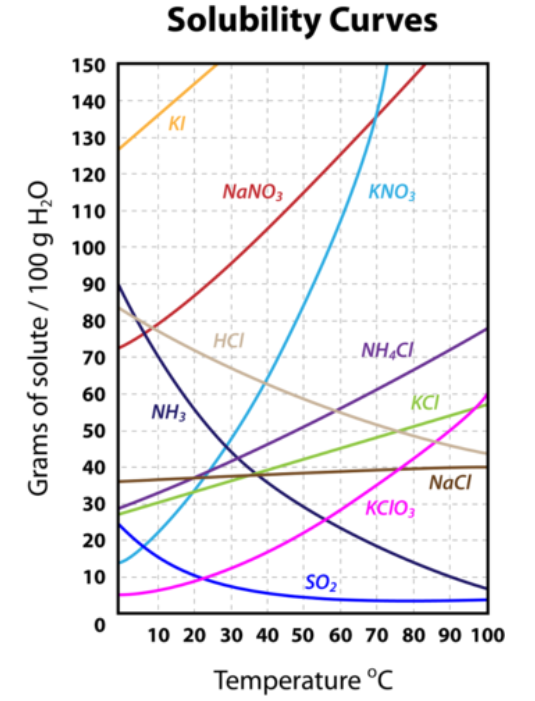 a.     i.  What conclusion can you draw by comparing the graph for NaNO3 with that of NaCl?                 1 mark        ____________________________________________________________________________________       ii.  What conclusion can you draw by comparing the graph for NaNO3 with the graph for SO2 gas?  2 marks        _____________________________________________________________________________________        _____________________________________________________________________________________b.    i.     What is a supersaturated solution?                                                                                                         1 mark       _______________________________________________________________________________________     ii.    Explain how you would prepare a supersaturated solution of KN03. Include in your response the actual masses             and volumes you would use.                                                                                                                      3 marks        _____________________________________________________________________________________        _____________________________________________________________________________________        _____________________________________________________________________________________        _____________________________________________________________________________________c.    i.  Determine the mass of KClO3 that will dissolve in 40 g of water at 60 0C.                                          1 mark        ____________________________________________________________________________________      ii.  44 g of a substance is able to be dissolved in 50 g of water at 20 0C. Identify the substance.         2 marks        _____________________________________________________________________________________        _____________________________________________________________________________________Question 2                            (5 marks)a.     H2O and H2S are molecules with a similar shape. The boiling point of water is significantly higher than that of H2S        Refer to the bonding in these molecules to explain why.                                       3 marks        _____________________________________________________________________________________        _____________________________________________________________________________________b.   A 10 mL sample of water and a 10 mL sample of ethanol are both placed in cold storage until both liquids solidify.       How will the volume of the solid water (ice) compare to that of the solid ethanol? Explain your answer.   2 marks        _____________________________________________________________________________________        _____________________________________________________________________________________       _____________________________________________________________________________________        _____________________________________________________________________________________Question 3               (10 marks)a.   What is the oxidation number of the element in bold?                                                         4 marks      i.     N2O4   ________       ii.   NH3  _________        iii.   BrO3-  _________      iv.    SO32-   _____________b.     Complete the following half-equations and label each as oxidation or reduction.        4 marks     i.     Fe2+               Fe3+                                                 Oxidation or reduction? _________________    ii.     Br-               Br2                                                   Oxidation or reduction? _________________    iii.    MnO4-   +    H+               Mn2+                                             Oxidation or reduction? _________________c.   i.    Which one of the following reactions will occur spontaneously?                               1 mark           Ca   +    ZnCl2                    Zn    +    CaCl2              ii.   Explain how you arrived at your decision.                                                                      1 mark       _____________________________________________________________________________________        ____________________________________________________________________________________Question 4                                                                                                                       (8 marks)A galvanic cell can be formed when a nickel half cell (Ni2+/Ni) is connected to a zinc half-cell (Zn2+/Zn).The nickel solution will be green in colour.        Use the template below to                           8 marks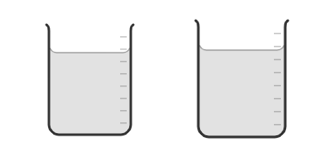 draw this cellidentify the anode and cathodeshow the direction of electron flowwrite the relevant half-equationswrite the overall equationlist the observations you canmake of the changes in eachhalf-cell                                                                                        ½ equation ________________            _______________                                                                    Overall equation _________________________________________              observations  nickel half-cell:  ________________________________________________________             observations zinc half-cell:      _________________________________________________________Question 5         (12 marks)a.    Categorise the following as acid, base or neutral.                                                          LiOH  ________                      HNO3 ___________                CH3CH2OH  __________          3 marks b.     Calculate the pH of the following solutions:                                                                              3 marks         i.    0.001 M HNO3 ______________________        ii.    0.25 M HCl  _____________________       iii.     0.10 M NaOH  __________________________________________________________________c.     Pure water is considered to be a neutral substance. Does this mean, it has no hydronium ions? Discuss.         Include an equation to support your response.                                                                        3 marks         _______________________________________________________________________________        ________________________________________________________________________________d.    Write balanced equations for the reactions below:                                                                      3 marks        i.     barium  +    nitric acid (HNO3)       ___________________________________________________       ii.    sulfuric acid (H2SO4) +   lithium hydroxide  ______________________________________________      iii.   nitric acid  +    calcium carbonate    _____________________________________________Question 6                        (11 marks)The photograph below shows a series of copper sulfate (CuSO4) solutions. The concentrations of the first five beakers increases from 0.1 M to 0.5 M. The sixth beaker is a sample of unknown concentration.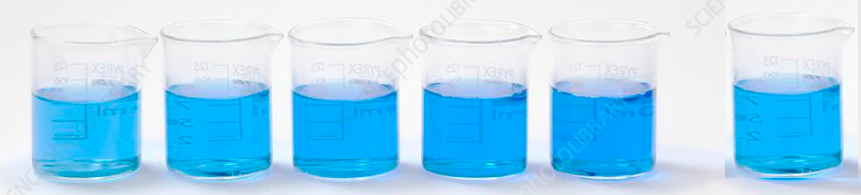     solution 1                                                                                       solution 5                   unknowna.      Calculate the concentration of solution 1 in units of g L-1.                                                                    2 marks          _____________________________________________________________________________________b.     The solutions can be used in a UV-visible spectrophotometer to determine the concentration of the unknown          sample.         i.      How does a UV-visible spectrophotometer differentiate between solutions 1 and 5?           2 marks         ______________________________________________________________________________________         ______________________________________________________________________________________        _______________________________________________________________________________________  ii.   Explain how the concentration of the unknown sample can be determined.                              3 marks         ______________________________________________________________________________________         ______________________________________________________________________________________        _______________________________________________________________________________________c.   The concentration of the copper sulfate sample could also be determined gravimetrically, by adding an excess of          barium nitrate solution to the copper sulfate sample.      i.     Write a balanced equation for the reaction between copper sulfate and barium nitrate.                1 mark      ________________________________________________________________________________________     ii.    A precipitate of mass 0.860 g is obtained from a 20.0 mL solution of copper sulfate. Use this figure to            determine the concentration, in molarity, of the copper sulfate solution.                                             3 marks         ______________________________________________________________________________________         ______________________________________________________________________________________        _______________________________________________________________________________________Question 7                              (10 marks)A 10.0 mL sample of vinegar is diluted to 100 mL. The diluted sample is added to a burette and titrated against a standardised 0.150 M NaOH solution. The acid in vinegar is the weak acid, ethanoic acid, CH3COOH.The aliquot size of NaOH used is 25.0 mL and the mean titre of diluted vinegar is 16.6 mL.a.     i.     Write a balanced equation for the reaction.                                                                                         1 mark      ______________________________________________________________________________________         ii.    What should the following items of glassware be rinsed with before titrating?                            2 marks       Burette:   __________________________          Conical flasks: ____________________________       iii.    Discuss the choice of a suitable indicator for the titration.                                                                 2 marks          ______________________________________________________________________________________         ______________________________________________________________________________________        _______________________________________________________________________________________b.   Use the data provided to determine the concentration of the       i.       diluted vinegar                                                                                                                                     2 marks         ______________________________________________________________________________________         ______________________________________________________________________________________        _______________________________________________________________________________________     ii.    undiluted vinegar                                                                                                                                  1 mark         ______________________________________________________________________________________c.    Use your results from part b.   to explain what precise but not accurate results by the class would look like for         this experiment.                                                                                                                                          2 marks         ______________________________________________________________________________________         ______________________________________________________________________________________        _______________________________________________________________________________________Question 8            (6 marks)The equation for the reaction between ethane and oxygen is:    2C2H6(g)    +   7O2(g)        4CO2(g)      +   6H2O(g)a.     Given a sample of 10 mol of ethane, calculate the number of mol of (assuming conditions are constant)                                                                                                                                                                                                                      3 marks         i.   oxygen required for the reaction _____________________________        ii.    CO2 formed _____________________      iii.    H2O formed ___________________b.    Given a sample of 64.0 g of O2, calculate the volume of CO2 that can be formed at 100 0C and 100 kPa pressure.                                                                                                                                                                                                                       3 marks       __________________________________________________________________________________      ___________________________________________________________________________________                                                     End of examSection A: 20 marksSection B: 72 marks